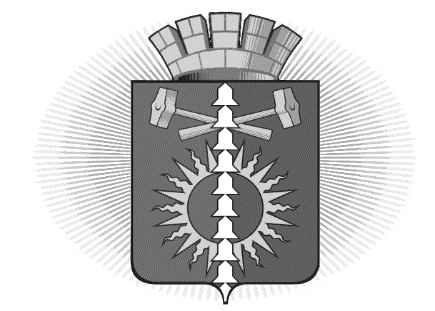                        АДМИНИСТРАЦИЯ ГОРОДСКОГО ОКРУГА ВЕРХНИЙ ТАГИЛ П О С Т А Н О В Л Е Н И ЕОт 10.09.2019 № 627 О создании рабочей группы для участия в национальном проекте «Производительность труда и поддержка занятости» в городском округе Верхний ТагилВо исполнение Перечня поручений Губернатора Свердловской области                    Е.В. Куйвашева от 02.09.2019 № 17-ЕК, руководствуясь Уставом городского округа Верхний Тагил,ПОСТАНОВЛЯЮ:1. Создать рабочую группу для участия в национальном проекте «Производительность труда и поддержка занятости» в городском округе Верхний Тагил.2. Утвердить Положение о рабочей группе для участия в национальном проекте «Производительность труда и поддержка занятости» в городском округе Верхний Тагил (приложение № 1).3. Утвердить состав рабочей группы для участия в национальном проекте «Производительность труда и поддержка занятости» в городском округе Верхний Тагил (приложение № 2).4. Настоящее Постановление разместить на официальном сайте городского округа Верхний Тагил www.go-vtagil.ru.5. Контроль за исполнением настоящего Постановления возложить на заместителя главы администрации по экономическим вопросам Н.Е. Поджарову.Глава городского округа Верхний Тагил                    подпись                 В.Г. КириченкоВерно: ст. инспектор ОПО       					               О.Е. КочетковаПриложение № 1                                                                                          к постановлению Администрации                                                                                          городского округа Верхний Тагил                                                                                          от 10.09.2019__ 2019 г.  № _627___ПОЛОЖЕНИЕ  О РАБОЧЕЙ ГРУППЕ ДЛЯ УЧАСТИЯ В НАЦИОНАЛЬНОМ ПРОЕКТЕ «ПРОИЗВОДИТЕЛЬНОСТЬ ТРУДА И ПОДДЕРЖКА ЗАНЯТОСТИ» ВГОРОДСКОМ ОКРУГЕ ВЕРХНИЙ ТАГИЛРабочая группа для участия в национальном проекте «Производительность труда и поддержка занятости» (далее – рабочая группа) создается во исполнение Перечня поручений Губернатора Свердловской области                    Е.В. Куйвашева от 02.09.2019 № 17-ЕК.Рабочая группа создается в целях организации и привлечения предприятий городского округа для участия в национальном проекте «Производительность труда и поддержка занятости». Задачи, решаемые рабочей группой:- организация семинаров-совещаний с предприятиями городского округа по вопросам повышения производительности труда, поддержки занятости населения;- информирование предприятий городского округа о возможностях участия и мерах поддержки, предусмотренных национальным проектом «Производительность труда и поддержка занятости».- выработка решений по реализации мероприятий национального проекта «Производительность труда и поддержка занятости» на территории городского округа Верхний Тагил;- оперативное информирование исполнительных органов государственной власти Свердловской области о принятых решениях предприятий городского округа об участии в национальном проекте «Производительность труда и поддержка занятости».Рабочая группа формируется из специалистов Администрации городского округа Верхний Тагил, руководителей и специалистов предприятий городского округа, депутатов Думы городского округа Верхний Тагил.Рабочая группа состоит из председателя, заместителя председателя, секретаря и членов рабочей группы. В случае отсутствия председателя заседания ведет заместитель председателя рабочей группы. Заседания рабочей группы проводятся по мере необходимости.Секретарь рабочей группы ведет протоколы и извещает о заседаниях членов рабочей группы.Решение рабочей группы считается принятым, если за него проголосовало большинство членов рабочей группы, присутствующих на заседании.Решения рабочей группы, касающиеся хозяйствующих субъектов на территории городского округа Верхний Тагил, доводятся до сведения заинтересованных лиц. По мере необходимости решения могут публиковаться на официальном сайте городского округа и в средствах массовой информации.                                     Приложение № 2                                                                                          к постановлению Администрации                                                                                          городского округа Верхний Тагил                                                                                          от __10.09.2019_ 2019 г.  № _627_СОСТАВ РАБОЧЕЙ ГРУППЫ ДЛЯ УЧАСТИЯ В НАЦИОНАЛЬНОМ ПРОЕКТЕ «ПРОИЗВОДИТЕЛЬНОСТЬ ТРУДА И ПОДДЕРЖКА ЗАНЯТОСТИ» ВГОРОДСКОМ ОКРУГЕ ВЕРХНИЙ ТАГИЛСОГЛАСОВАНИЕПостановления администрации городского округа Верхний ТагилЗаголовок постановления: О создании рабочей группы для участия в национальном проекте «Производительность труда и поддержка занятости» в городском округе Верхний ТагилПостановление разослать:         Планово-экономический отдел администрацииКириченко В.Г.Глава городского округа Верхний Тагил, председатель рабочей группыПоджарова Н.Езаместитель главы администрации по экономическим вопросам, заместитель председателя рабочей группыЧистякова О.Е.ведущий специалист планово-экономического отдела, секретарь рабочей группы Члены рабочей группы:Самофеева Е.А.начальник планово-экономического отделапредставитель филиала «Верхнетагильская ГРЭС» АО «Интер РАО – Электрогенерация» (по согласованию)Нехай Е.А.председатель Думы городского округа Верхний Тагил (по согласованию)Мельников А.П.председатель ППО ВТГРЭС СвердлООВЭП, депутат Думы городского округа Верхний Тагил (по согласованию);Новгородцева Л.В.	зам. директора Государственного казенного учреждения службы занятости населения Свердловской области «Невьянский центр занятости» (по согласованию).ДолжностьФИОДата поступления на согласованиеДата согласованияПодписьЗам. главы администрации по экономическим вопросамН.Е. Поджарова  И.о. начальника  планово-экономического отделаО.Е. Чистякова  И. о. начальникаорганизационно - правового отделаО.Л. Голендухина